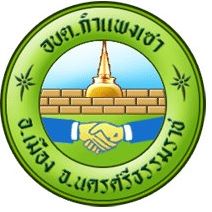 การประเมินความเสี่ยงการทุจริตและประพฤติชอบ ประจำปี 2565 ของ องค์การบริหารส่วนตำบลกำแพงเซา อำเภอเมือง จังหวัดนครศรีธรรมราช							งานกฎหมายและคดีสำนักปลัดองค์การบริหารส่วนตำบลกำแพงเซาคำนำเหตุการณ์ความเสี่ยงด้านการทุจริตเกิดแล้วจะมีผลกระทบทางลบ ซึ่งปัญหามาจากสาเหตุ ต่างๆ ที่ ค้นหาต้นตอที่แท้จริงได้ยาก ความเสี่ยงจึงจำเป็นต้องคาดการณ์ล่วงหน้าเสมอ การป้องกันการทุจริต คือ การ แก้ปัญหาการทุจริตที่ยั่งยืน ซึ่งเป็นหน้าที่ความรับผิดชอบของหัวหน้าส่วนราชการ และเป็นเจตจำนงของ ทุก องค์กรที่ร่วมต่อต้านการทุจริตทุกรูปแบบ อันเป็นวาระเร่งด่วนของรัฐบาล ฉะนั้นการนำเครื่องมือประเมินความเสี่ยงการทุจริตมาใช้ในองค์กร จะช่วยให้เป็นหลักประกันใน ระดับหนึ่งได้ว่าการดำเนินการขององค์กรจะไม่มีการ ทุจริต หรือในกรณีที่พบกับการทุจริตที่ไม่คาดคิด โอกาส ที่จะประสบกับปัญหาน้อยกว่าองค์กรอื่น หรือหาก เกิดความเสียหายขึ้นก็จะเป็นความเสียหายที่น้อยกว่า องค์กรที่ไม่มีการนำเครื่องมือประเมินความเสี่ยงการ ทุจริตมาใช้ เพราะได้มีการเตรียมการป้องกันล่วงหน้าไว้โดยให้เป็นส่วนหนึ่งของการปฏิบัติงานประจำ ซึ่งไม่ใช่ การเพิ่มภาระงานแต่อย่างใด องค์การบริหารส่วนตำบลกำแพงเซา  เป็นองค์กรปกครองส่วนท้องถิ่น ที่มีบทบาทใน การ ขับเคลื่อนหน่วยงานภาครัฐให้บริหารงานภายใต้กรอบธรรมาภิบาล โดยการประเมินความเสี่ยงการทุจริต จะ เป็นเครื่องมือหนึ่งในการขับเคลื่อนธรรมาภิบาลเพื่อลดปัญหาการทุจริตภาครัฐ ที่กำหนดให้ทุกส่วน ราชการและหน่วยงานของรัฐ โดยมุ่งเน้นการสร้างธรรมาภิบาลในการ บริหารงาน และส่งเสริมการมีส่วนร่วม จากทุกภาคส่วนในการตรวจสอบ เฝ้าระวัง เพื่อสกัดกั้นมิให้เกิดการ ทุจริตประพฤติ มิชอบได้องค์การบริหารส่วนตำบลกำแพงเซา จึงได้ดำเนินการประเมินความเสี่ยงในองค์กรขึ้น เพื่อให้หน่วยงานมีมาตรการ ระบบหรือ แนวทางในการบริหารจัดการความเสี่ยงของการดำเนินงานที่อาจก่อให้เกิด การทุจริตซึ่งเป็น-1-ประเมินความเสี่ยงการทุจริต 1. วัตถุประสงค์การประเมินความเสี่ยงการทุจริต มาตรการป้องกันการทุจริตสามารถจะช่วยลดความเสี่ยงที่อาจก่อให้เกิดการทุจริตในองค์กร ได้ ดังนั้น การประเมินความเสี่ยงด้านการทุจริต การออกแบบและการปฏิบัติงานตามมาตรการควบคุม ภายในที่ เหมาะสมจะช่วยลดความเสี่ยงด้านการทุจริต ตลอดจนการสร้างจิตสำนึกและค่านิยมในการต่อต้าน การทุจริต ให้แก่บุคลากรขององค์ถือเป็นการป้องกันการเกิดการทุจริตในองค์กร ทั้งนี้ การนำเครื่องมือ ประเมินความ เสี่ยงมาใช้ในองค์กรจะช่วยให้เป็นหลักประกันในระดับหนึ่งว่า การดำเนินการขององค์กรจะไม่มีการทุจริต หรือในกรณีที่พบกับการทุจริตที่ไม่คาดคิดโอกาสที่จะประสบกับปัญหาน้อยกว่าองค์กรอื่น หรือหาก เกิดความ เสียหายขึ้นก็จะเป็นความเสียหายที่น้อยกว่าองค์กรที่ไม่มีการนำเครื่องมือประเมินความเสี่ยงมาใช้เพราะได้มี การเตรียมการป้องกันล่วงหน้าไว้โยให้เป็นส่วนหนึ่งของการปฏิบัติงานประจำ ซึ่งไม่ใช่การเพิ่มภาระ งานแต่ อย่างใด วัตถุประสงค์หลักของการประเมินความเสี่ยงการทุจริต เพื่อให้หน่วยงานภาครัฐมีมาตรการ ระบบ หรือ แนวทางในการบริหารจัดการความเสี่ยงของการดำเนินงานที่อาจก่อให้เกิดการทุจริต ซึ่งเป็น มาตรการ ป้องกันการทุจริตเชิงรุกที่มีประสิทธิภาพต่อไป 2. การบริหารจัดการความเสี่ยงมีความแตกต่างจากการตรวจสอบภายในอย่างไร การบริหารจัดการความเสี่ยงเป็นการทำงานในลักษณะที่ทุกภาระงานต้องประเมินความเสี่ยง ก่อน ปฏิบัติงานทุกครั้ง และแทรกกิจกรรมการตอบโต้ความเสี่ยงไว้ก่อนเริ่มปฏิบัติงานหลักตามภาระงานปกติของ การเฝ้าระวังความเสี่ยงล่วงหน้าจากทุกภาระงานร่วมกันโดยเป็นส่วนหนึ่งของความรับผิดชอบปกติที่มีการ รับรู้ และยอมรับจากผู้ที่เกี่ยวข้อง(ผู้นำส่งงานให้) เป็นลักษณะ Pre-Decision ส่วนการตรวจสอบภายในจะเป็น ลักษณะกำกับติดตามความเสี่ยงเป็นการสอบทาน เป็นลักษณะ Post-Decision 3. กรอบการประเมินความเสี่ยงการทุจริต กรอบตามหลักของ การควบคุมภายในองค์กร ตามมาตรฐาน COSO 2013(Committee of Sponsoring Organizations 2013) ซึ่งมาตรฐาน COSO เป็นมาตรฐานที่ได้รับการยอมรับมาตั้งแต่เริ่ม ออก ประกาศใช้เมื่อปี 1992 สำหรับมาตรฐาน COSO 2013 ประกอบด้วย 5 องค์ประกอบ 17 หลักการ ดังนี้ องค์ประกอบที่ 1 สภาพแวดล้อมการควบคุม(Control Environment)                    หลักการที่ 1 องค์กรยึดหลักความซื่อตรงและจริยธรรม                               หลักการที่ 2 คณะกรรมการแสดงออกถึงความรับผิดชอบต่อการกำกับดูแล       หลักการที่ 3 คณะกรรมการและฝ่ายบริหาร มีอำนาจการสั่งการชัดเจน            หลักการที่ 4 องค์กร จูงใจ รักษาไว้ และจูงใจพนักงาน                                หลักการที่ 5 องค์กรผลักดันให้ทุกตำแหน่งรับผิดชอบต่อการควบคุมภายใน -2-องค์ประกอบที่ 2 การประเมินความเสี่ยง(Risk Assessment) หลักการที่ 6 กำหนดเป้าหมายชัดเจน                                                   หลักการที่ 7 ระบุและวิเคราะห์ความเสี่ยงอย่างครอบคลุม                            หลักการที่ 8 พิจารณาโอกาสที่จะเกิดการทุจริต                                         หลักการที่ 9 ระบุและประเมินความเปลี่ยนแปลงที่จะกระทบต่อการควบคุมภายใน  องค์ประกอบที่ 3 กิจกรรมการควบคุม(Control Activities)                                 หลักการที่ 10 ควบคุมความเสี่ยงให้อยู่ในระดับที                                       หลักการที่ 11 พัฒนาระบบเทคโนโลยีที่ใช้ในการควบคุม                              หลักการที่ 12 ควบคุมให้นโยบายสามารถปฏิบัติได้ องค์ประกอบที่ 4 สารสนเทศและการสื่อสาร(Information and Communication) หลักการที่ 13 องค์กรข้อมูลที่เกี่ยวข้องและมีคุณภาพ                                 หลักการที่ 14 มีการสื่อสารข้อมูลภายในองค์กร ให้การควบคุมภายในดำเนินต่อไปหลักการที่ 15 มีการสื่อสารกับหน่วยงานภายนอก ในประเด็นที่อาจกระทบต่อการควบคุม ภายใน องค์ประกอบที่ 5 กิจกรรมการกำกับติดตามและประเมินผล(Monitoring Activities) หลักการหลักการที่ 16 ติดตามและประเมินผลการควบคุมภายใน                                        หลักการที่ 17 ประเมินและสื่อสารข้อบกพร่องของการควบคุมภายในทันเวลา ทั้งนี้องค์ประกอบการควบคุมภายในแต่ละองค์ประกอบและหลักการจะต้อง Present & Function (มีอยู่จริงและนำไปปฏิบัติได้) อีกทั้งทำงานอย่างสอดคล้องและสัมพันธ์กัน จึงจะทำให้การควบคุมภายในมี ประสิทธิผล 4. องค์ประกอบที่ทำให้เกิดการทุจริต องค์ประกอบหรือปัจจัยที่นำไปสู่การทุจริต ประกอบด้วย Pressure/Incentive หรือแรง กดดันหรือ แรงจูงใจ Opportunity หรือ โอกาส ซึ่งเกิดจากช่องโหว่ของระบบต่างๆ คุณภาพการควบคุมกำกับ ควบคุม ภายในขององค์กรมีจุดอ่อน และ Rationalization 5. ขอบเขตประเมินความเสี่ยงการทุจริต องค์การบริหารส่วนตำบลท่าหิน จะแบ่งความเสี่ยงออกเป็น 3 ด้าน ดังนี้ 5.1 ความเสี่ยงการทุจริตที่เกี่ยวข้องกับการพิจารณาอนุมัติ อนุญาต (เฉพาะหน่วยงานที่มีภารกิจ ให้บริการประชาชนอนุมัติ หรืออนุญาต ตามพระราชบัญญัติการอำนวยความสะดวกในการพิจารณา อนุญาต ของทางราชการ พ.ศ. 2558) 5.2 ความเสี่ยงการการทุจริตในความโปร่งใสของการใช้อำนาจและตำแหน่งหน้าที่ Opportunity 5.3 ความเสี่ยงการทุจริตในความโปร่งใสของการใช้จ่ายงบประมาณและการบริหารจัดการ-3-5.2 ความเสี่ยงการการทุจริตในความโปร่งใสของการใช้อำนาจและตำแหน่งหน้าที่  Opportunity                                                                                                                                         5.3 ความเสี่ยงการทุจริตในความโปร่งใสของการใช้จ่ายงบประมาณและการบริหารจัดการทรัพยากร		6. ขั้นตอนการประเมินความเสี่ยงการทุจริต มี 9 ขั้นตอน ดังนี้ 1. การะบุความเสี่ยง                                                                                2. การวิเคราะห์สถานะความเสี่ยง                                                               3. เมทริกส์ระดับความเสี่ยง                                                                      4. การประเมินการควบคุมความเสี่ยง                                                           5. แผนบริหารความเสี่ยง                                                                         6. การจัดทำรายงานผลการเฝ้าระวังความเสี่ยง                                                7. จัดทำระบบการบริหารความเสี่ยง                                                             8. การจัดทำรายงานการบริหารความเสี่ยง                                                      9. การรายงานผลการดำเนินงานตามแผนการบริหารความเสี่ยง วิธีวิเคราะห์ความเสี่ยงเป็นการวิเคราะห์โดยเริ่มจากการระบุความเสี่ยงจากกระบวนงานต่างๆ อธิบายรูปแบบพฤติการณ์ เหตุการณ์ความเสี่ยงต่อการทุจริต การวิเคราะห์ระดับความรุนแรงของผลกระทบ กับระดับความ จำเป็นของ การเฝ้าระวัง และการกำหนดมาตรการ/กิจกรรม/แนวทาง ในการป้องกันความเสี่ยงของการ ดำเนินงานที่อาจ ก่อให้เกิดการทุจริตในองค์การบริหารส่วนตำบลท่าหิน ที่มีประสิทธิภาพ 1. การระบุความเสี่ยง (Risk Identification) ประเมินความเสี่ยงการทุจริตด้าน  ความเสี่ยงการทุจริตที่เกี่ยวข้องกับการพิจารณาอนุมัติ อนุญาต(เฉพาะหน่วยงานที่มี ภารกิจ ให้บริการประชาชนอนุมัติ หรืออนุญาต ตามพระราชบัญญัติการอำนวยความสะดวกในการ พิจารณาอนุญาต ของทางราชการ พ.ศ. 2558)  ความเสี่ยงการการทุจริตในความโปร่งใสของการใช้อำนาจและตำแหน่งหน้าที่  ความเสี่ยงการทุจริตในความโปร่งใสของการใช้จ่ายงบประมาณและการบริหารจัดการ ทรัพยากรภาครัฐ-4-ชื่อกระบวนงาน/งาน “โครงการก่อสร้างถนนคอนกรีตเสริมเหล็กภายในหมู่บ้าน หมู่ที่ 7” ตารางที่ 1 ตารางระบุความเสี่ยง (Know Factor และ Unknow Factor)2.การวิเคราะห์สถานะความเสี่ยง                                                                                                       ความหมายของสถานะความเสี่ยงตามสีไฟจราจร มีรายละเอียด ดังนี้                                     สถานะสีเขียว : ความเสี่ยงระดับต่ำ                                                                 สถานะสีเหลือง : ความเสี่ยงระดับปานกลาง และสามารถใช้ความรอบคอบระมัดระวัง ในระหว่าง ปฏิบัติงาน ตามปกติควบคุมดูแลได้ สถานะสีส้ม : ความเสี่ยงระดับสูง เป็น กระบวนงานที่มีผู้เกี่ยวข้องหลายคน หลายหน่วยงาน ภายในองค์กร มีหลายขั้นตอน จนยากต่อการควบคุม หรือไม่มีอำนาจควบคุมข้าม หน่วยงาน ตาม หน้าที่ปกติ                                          สถานะสีแดง : ความเสี่ยงระดับสูงมาก เป็นกระบวนงานที่เกี่ยวข้องกับบุคคลภายนอก คนที่ไม่ รู้จัก ไม่สามารถตรวจสอบได้ชัดเจน ไม่สามารถกำกับติดตามได้อย่างใกล้ชิดหรืออย่างสม่ำเสมอ ตารางที่ 2 ตารางแสดงสถานะความเสี่ยง (แยกตามรายสีไฟจราจร) -5-3. เมทริกส์ระดับความเสี่ยง       3.1 ระดับความจำเป็นของการเฝ้าระวัง			                                           ระดับ 3 หมายถึง เป็นขั้นตอนหลักของกระบวนการและมีความเสี่ยงในการทุจริตสูง     ระดับ 2 หมายถึง เป็นขั้นตอนหลักของกระบวนการและมีความเสี่ยงในการทุจริตที่ไม่สูงมาก ระดับ 1 หมายถึง เป็นขั้นตอนรองของกระบวนการ 3.2 ระดับความรุนแรงของผลกระทบระดับ 3 หมายถึง มีผลกระทบต่อผู้ใช้บริการ/ผู้มีส่วนได้เสีย/หน่วยงานกำกับดูแล/พันธมิตร/ เครือข่าย/ทางการเงิน ในระดับที่รุนแรงระดับ 2 หมายถึง มีผลกระทบต่อผู้ใช้บริการ/ผู้มีส่วนได้เสีย/หน่วยงานกำกับดูแล/พันธมิตร/ เครือข่าย/ระดับ 1 หมายถึง มีผลกระทบต่อกระบวนการภายใน/การเรียนรู้/องค์ความรูตารางที่ 3 SCORING ทะเบียนข้อมูลที่ต้องเฝ้าระวัง 2 มิติ 3.1 ระดับความจำเป็นของการเฝ้าระวัง -6- 3.2 ระดับความรุนแรงของผลกระทบ4. การประเมินการควบคุมความเสี่ยง (Risk-Control Matrix Assessment) ระดับการควบคุมความเสี่ยงการทุจริต แบ่งเป็น 3 ระดับ ดังนี้                                                                      ดี: จัดการได้ทันที ทุกครั้งที่เกิดความเสี่ยง ไม่กระทบถึงผู้ใช้บริการ/ผู้รับมอบผลงาน องค์กร ไม่มีผลเสียทางการเงิน ไม่มีรายจ่ายเพิ่ม พอใช้: จัดการได้โดยส่วนใหญ่ มีบางครั้งยังจัดการไม่ได้ กระทบถึงผู้ใช้บริการ/ผู้รับมอบ ผลงานองค์กร แต่ยอมรับได้ มีความเข้าใจ 	อ่อน : จัดการไม่ได้ หรือได้เพียงส่วนน้อย การจัดการเพิ่มเกิดจากรายจ่าย มีผลกระทบถึง ผู้ใช้บริการ/ผู้รับมอบผลงานและยอมรับไม่ได้ ไม่มีความเข้าใจ 6 ตารางที่ 4 ตารางแสดงการประเมินการควบคุมความเสี่ยง โอกาส/ความเสี่ยงการ ทุจริต คุณภาพการ จัดการ ค่าประเมินการควบคุมความเสี่ยงการทุจริต ค่าความเสี่ยง ระดับต่ำ ค่าความเสี่ยง ระดับปาน กลาง ค่าความเสี่ยงทางการเงิน ในระดับไม่รุนแรง	ตารางที่ 4 ตารางแสดงการประเมินการควบคุมความเสี่ยง-7-5. แผนบริหารความเสี่ยงหน่วยงานผู้รับผิดชอบการประเมินความเสี่ยง...งานนิติการ...ชื่อผู้รายงาน  ..นายโสภณ  วุ่นแป้น..เหตุการณ์/พฤติการณ์/ประเด็น/กระบวนงานที่มีโอกาสในการที่จะก่อให้เกิดความเสี่ยงการทุจริตประเภทความเสี่ยงการทุจริตประเภทความเสี่ยงการทุจริตเหตุการณ์/พฤติการณ์/ประเด็น/กระบวนงานที่มีโอกาสในการที่จะก่อให้เกิดความเสี่ยงการทุจริตKnow Factor          (เคยเกิดขึ้นแล้ว)Unknow Factor(ยังไม่เคยเกิดขึ้น)เจ้าหน้าที่ร่วมกับผู้รับจ้าง มีการลด ปริมาณ งาน เพื่อประหยัด งบประมาณในการ ก่อสร้าง หรือมีการตรวจรับงานไม่เป็นไป ตาม รูปแบบรายการ✓โอกาส/ความเสี่ยงการทุจริตเขียวเหลืองแดงเจ้าหน้าที่เรียกรับ ผลประโยชน์ในระหว่าง การ ตรวจสอบการดำเนินงาน✓โอกาส/ความเสี่ยงการทุจริตระดับความจำเป็น ของการเฝ้าระวัง               3 2 1ระดับความรุนแรง ของผลกระทบ      3 2 1ค่าความเสี่ยง รวม จำเป็น x รุนแรงเจ้าหน้าที่เรียกรับ ผลประโยชน์ ในระหว่างการ ตรวจรับงาน ตรวจสอบ เอกสาร หลักฐาน ประกอบการพิจารณา226โอกาส/ความเสี่ยงการทุจริตกิจกรรมหรือขั้นตอน หลัก MUSTกิจกรรมหรือขั้นตอนรอง SHOULDเจ้าหน้าที่เรียกรับผลประโยชน์ใน ระหว่างการตรวจรับงาน ตรวจสอบ เอกสาร หลักฐาน ประกอบการ พิจารณา3โอกาส/ความเสี่ยงการทุจริต123เจ้าหน้าที่เรียกรับผลประโยชน์ใน ระหว่าง การตรวจรับงาน ตรวจสอบเอกสาร หลักฐาน ประกอบการพิจารณาxโอกาส/ความเสี่ยงการ ทุจริตคุณภาพการ จัดการค่าประเมินการควบคุมความเสี่ยงการทุจริตค่าประเมินการควบคุมความเสี่ยงการทุจริตค่าประเมินการควบคุมความเสี่ยงการทุจริตโอกาส/ความเสี่ยงการ ทุจริตคุณภาพการ จัดการค่าความเสี่ยง ระดับต่ำค่าความเสี่ยง ระดับปาน กลางค่าความเสี่ยง ระดับสูงเจ้าหน้าที่เรียกรับ ผลประโยชน์ในระหว่าง การ ตรวจรับงาน ตรวจสอบ เอกสาร หลักฐาน ประกอบการ พิจารณาพอใช้✓ความเสี่ยงกระบวนงานรูปแบบ พฤติการณ์ ความ เสี่ยงการ ทุจริตมาตรการดำเนินการป้องกันการ ทุจริตระยะเวลา ดำเนินการผู้รับ   ผิดชอบเจ้าหน้าที่ร่วมกับผู้รับ จ้าง มีการลดปริมาณ งาน เพื่อประหยัด งบประมาณใน การ ก่อสร้าง หรือมีการ ตรวจรับงานไม่เป็นไป ตามรูปแบบรายการเจ้าหน้าที่เรียกรับ ผลประโยชน์ใน ระหว่างการ ตรวจ รับงาน ตรวจสอบ เอกสาร หลักฐาน ประกอบการ พิจารณาเจ้าหน้าที่เรียกรับผลประโยชน์ใน ระหว่างการ ตรวจ รับงาน ตรวจสอบเอกสาร หลักฐาน ประกอบการ พิจารณาเจ้าหน้าที่เรียกรับ ผลประโยชน์ใน ระหว่างการ ตรวจรับงาน ตรวจสอบ เอกสาร หลักฐาน ประกอบการ พิจารณา ส่งโครงการเข้าร่วมโครงการ ความโปร่งใส ในการก่อสร้างภาครัฐ (Construction Sector Transparency Initiative : CoST) ร่วมกับกรมบัญชีกลาง มีภาค ประชาชนที่มีส่วนได้ส่วนเสียเข้าร่วม ประชุมและเสนอแนะข้อคิดเห็นในการ ดำเนินงาน พร้อมทั้งให้ภาคประชาชน เข้า ร่วมตรวจสอบการดำเนินงาน โครงการได้ตลอดเวลาต.ค. 64 – ก.ย. 65กองคลัง  กองช่าง